INVOLUNTARY OUTPATIENT COMMITMENT 	A Legal and Policy Analysis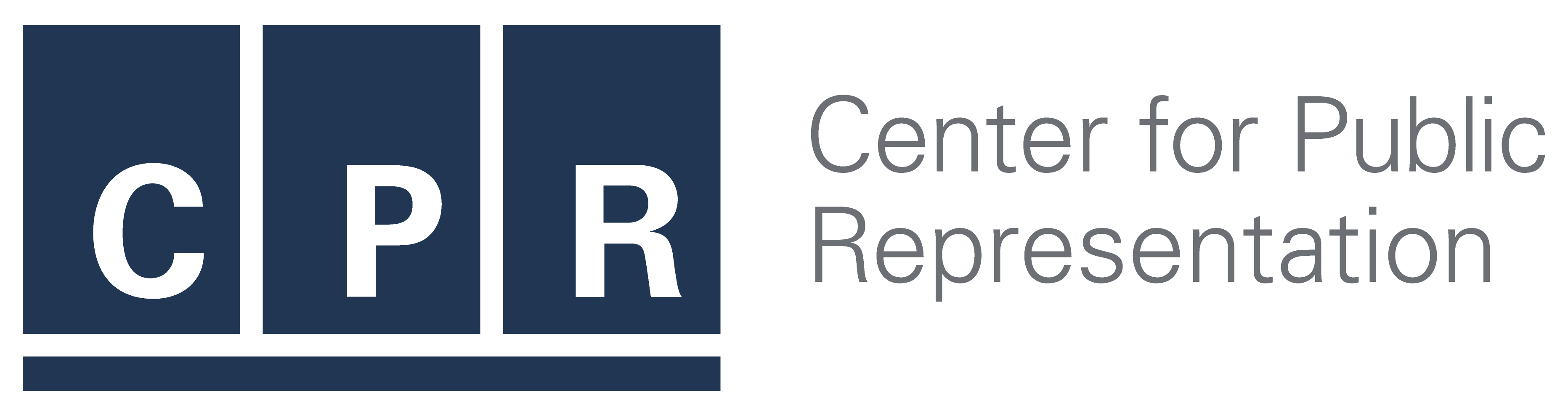 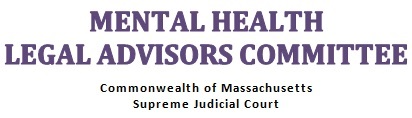 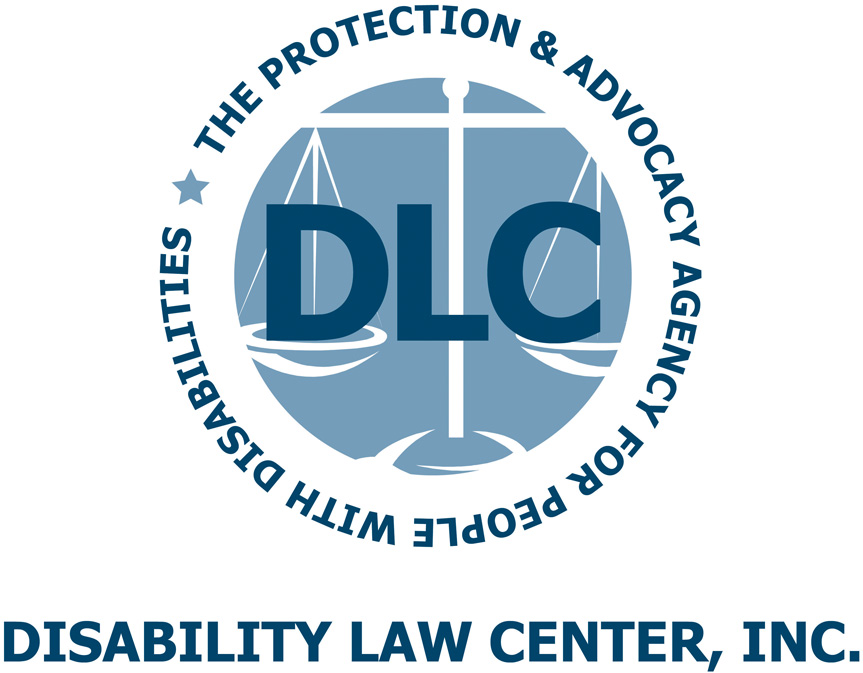 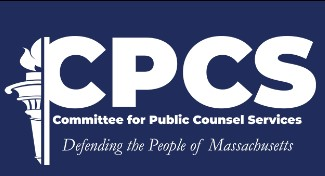 June 28, 2021, revised Aug. 2023I. 	INTRODUCTION* Involuntary outpatient commitment laws that compel people with mental health conditions to accept medication and treatment do not increase safety or improve care. This paper addresses: (1) the research regarding the effectiveness of involuntary outpatient commitment, which demonstrates that coerced treatment is neither effective in promoting recovery or enhancing public safety; (2) the clinical, policy, programmatic, and fiscal costs inherent in administering a system of involuntary outpatient commitment which collectively undermine the very goals of that system; and the fundamental legal rights and procedures in Massachusetts which are inconsistent with involuntary outpatient commitment. II. 	RESEARCH STUDIES IN JURISDICTIONS THAT HAVE ADOPTED INVOLUNTARY OUTPATIENT COMMITMENT DEMONSTRATE THAT IT IS NOT EFFECTIVE IN PROMOTING TREATMENT OR PROTECTING SAFETY. Studies have shown that involuntary outpatient commitment is not effective at meeting its proponents’ goals of treatment compliance and reduced rates of hospitalization. For example, the Bellevue Study conducted in New York, which compared a group of individuals under involuntary outpatient commitment to a control group, found that court orders did not lead to lower rates of crime or hospitalization, or promote compliance with treatment. These studies also do not demonstrate that involuntary outpatient commitment improves patient outcomes. Studies that have shown positive outcomes following the introduction of involuntary outpatient commitment often emphasize that the beneficial outcomes cannot be ascribed simply to the treatment mandate but instead are more likely associated with the significant expansion of community mental health services. That statutory mandate is often enacted as part of a broader package of reforms containing an array of new services. Researchers have been unable to isolate the coercive commitment provision as the cause for any clinical outcome, and instead suggest that major investments in additional community mental health services is likely the primary factor associated with any positive outcomes. A recent meta-analysis of outpatient commitment studies around the world has specifically attributed positive outcomes to enriched community services sometimes associated with involuntary outpatient commitment, rather than the involuntary outpatient commitment system itself. Reviewing studies that measured the impact of involuntary outpatient commitment on mortality risk, the meta-analysis concluded that mortality risk to patients subject to outpatient commitment was influenced by service utilization rather than by the fact of having a treatment order. These conclusions were reinforced when the author examined another study within the meta-analysis; in that study, after controlling for service-utilization, the cohort of patients subject to involuntary outpatient commitment showed no overall reduced risk for injury as compared to the non-committed cohort. The researcher stressed it was the access to services that the outpatient commitment system brought that had efficacy. Other telling examples from this meta-analysis contradict the claims of advocates of involuntary outpatient commitment. For instance, outpatient commitment was associated with increased access to acute medical care for non-psychiatric conditions. However, once individuals (with and without outpatient commitment orders) received entry into the medical service system, they received equal access to medical procedures for health conditions requiring emergency room or hospital admission. Thus, the only benefit of involuntary outpatient commitment was in facilitating access to acute medical care; it did not improve health outcomes for those who had such access.  The same meta-analysis also looked at medication compliance, comparing the compliance of patients subject to outpatient commitment orders with the compliance of patients hospitalized but not subject to outpatient commitment. The study found equal levels of compliance for these two groups. And the meta-analysis also concluded that research could not substantiate claims that involuntary outpatient commitment reduces hospital stays. There is no dispute that “intensive community treatments produce good outcomes.” However, before investing in a huge and expensive involuntary outpatient commitment enforcement infrastructure, it is critical to determine if the data demonstrate any positive impact from programs that employ coercion in tandem with services. The research to date demonstrates that there is not any benefit from imposing a system of coercion on our community services and, conversely, that absent a significant expansion of community services, there is no discernible benefit from involuntary outpatient commitment. This imperative becomes even more urgent when the negative impact of coercion is factored. A study of the impact of “Kendra’s Law” in New York concluded that “perceived coercion has [negative] consequences.” It is “significantly associated” with involuntary hospitalization and has “detrimental effects on perceived stigma, quality of life, and self-esteem.”The full body of research on involuntary outpatient commitment to date, therefore, gives little reason to question the 2003 findings of the President's New Freedom Commission on Mental Health. The report called for dramatic increases in community mental health services but urged that these services be delivered on a voluntary basis. This wisdom is further underscored by the fact that forced acceptance of services creates legal obligations that can distort the distribution of such services among those who need them. In Youngberg v. Romeo, the Supreme Court held that when a person is involuntarily committed, the state has, among its duties, to ensure that the person is provided minimally adequate treatment. Thus, involuntary outpatient commitment arguably creates a legal entitlement to community-based mental health treatment, including all services which may be included in a court-ordered treatment plan. This obligation obviously intensifies the already-existing challenges of meeting the need for community mental health services for the general population, and particularly the subset of people with mental health conditions who need and are voluntarily willing to participate in community treatment but cannot obtain that care. In states that lack adequate community mental health services or that are unwilling to create an entitlement to these services for involuntarily committed persons, involuntary outpatient commitment is both unfair and potentially illegal. Although Massachusetts has invested in community-based services, it is generally acknowledged that these services plainly do not meet the need, as evidenced by long waiting lists for mental health programs and overburdened emergency departments. Creating a new entitlement to services for some persons may well result in a reduction of services to those who do not have such an entitlement. III.	DISPARITIES IN THE AVAILABILITY OF VOLUNTARY COMMUNITY MENTAL HEALTH SERVICES AND DISPROPORTIONATE USE OF COERCED TREATMENT IN COMMUNITIES OF COLOR SUGGEST THAT THE INTRODUCTION OF INVOLUNTARY OUTPATIENT COMMITMENT WILL EXACERBATE ALREADY EXISTING INEQUITIES. Research suggests that since involuntary outpatient commitment targets persons who have not accessed mental health services, it will likely be used disproportionately on Black, Indigenous, and people of color (BIPOC) community members. When compared to other groups, racial and ethnic minorities have less access to mental health services than whites. Cultural misunderstandings between patient and clinician, clinician bias, and a fragmented mental health system are some of the reasons for this disparity. In addition, it takes longer for members of BIPOC communities to be referred by a primary care provider to specialty psychiatric care. When BIPOC community members do receive care, it is likely to be of poorer quality than that provided to whites. Research shows that, in clinical practice settings, minorities are less likely than whites to receive treatment that adheres to treatment guidelines.Additionally, for African Americans, mental health services most often occur in emergency rooms and psychiatric hospitals because of the barriers to community mental health services.Disparities in accessing voluntary, quality, community-based care raise concerns that BIPOC community members would be more likely to be placed under involuntary outpatient commitment than other groups. The research demonstrates that this is precisely what happens. A New York study found that, statewide, outpatient commitment is imposed on African Americans five times more frequently than white people. Black and Hispanic people make up 17.6% and 19.3% of New York’s population, but comprise 38% and 27% of those under outpatient commitment, respectively. Involuntary outpatient commitment reinforces and aggravates already existing disparities; effectively establishing a separate mental health system in communities of color that costs people their agency and causes them to experience the stigma of coerced treatment. Moreover, multiple studies have confirmed that racial and cultural bias contributes to misdiagnosis of mental health conditions for certain populations, particularly African Americans. In particular, research has established the presence of significant racial disparities in the diagnosis of schizophrenia. Considering that the vast majority of those under outpatient commitment are likely to have a schizophrenia diagnosis – e.g., 72% of participants in New York – diagnostic bias foreshadows the potential for an alarming overrepresentation of BIPOC individuals in any Massachusetts program.Additionally, involuntary outpatient commitment is particularly problematic for BIPOC communities because members of those communities are already overrepresented in restrictive settings such as mandated psychiatric services, jails, and prisons. BIPOC community members are more often treated as inpatients and are four times more likely to be legally mandated to treatment than their white counterparts. There is also a greater likelihood that the police are involved in the hospital admissions of BIPOC community members for psychiatric care than for other community members. Imposing involuntary outpatient commitment on BIPOC communities contributes to the narrative that these populations need more governmental policing – here, in the mental health realm – while shifting needed resources from addressing the root problem, which is discrimination in the provision of access to inclusive community mental health care resources.III. 	IMPLEMENTING AN INVOLUNTARY OUTPATIENT COMMITMENT INFRASTRUCTURE WOULD REQUIRE AN IMMENSE INFUSION OF RESOURCES. 	While states with involuntary outpatient commitment differ widely in their standards for its use, it is clear that implementation of any such commitment process will require a substantial infusion of resources just to administer and enforce involuntary commitment orders, diverting funds from needed expansions of mental health treatment services.A. 	The Judicial Process for an Involuntary Outpatient Commitment Will Require a Substantial Expenditure of Resources.To pass federal and state constitutional muster, there are significant procedural requirements that would have to be included in any involuntary outpatient commitment process. A significant and costly infrastructure will be necessary to design, monitor, and enforce an involuntary outpatient commitment system. At a minimum, there must be a full judicial hearing, with adequate notice, the right to counsel, access to an independent expert, a written decision, and a right to appeal. Most jurisdictions require that mental health clinicians attend the hearing and present evidence that the individual meets the involuntary outpatient commitment standard for commitment and that the mental health services set forth in the proposed treatment plan are necessary and available. At a minimum, this clinical opinion must be set forth in an affidavit and be subject to cross-examination at a hearing. Due process demands a full range of procedural protections when there is the possibility that an individual's freedom will be curtailed or treatment will be compelled. Thus, all states that have implemented involuntary outpatient commitment have had to devote considerable legal, judicial, and fiscal resources to implementation. Inasmuch as our courts have interpreted the Massachusetts Constitution to require significant due process protections in mental health cases (see section VI below), it is likely that any involuntary outpatient commitment system here would have to include protections equal to or greater than those provided in any other state. Involuntary outpatient commitment laws create a greatly expanded role for the courts and a significantly increased burden on judicial resources. Due process requirements for complex and nuanced evidentiary hearings -- with expert opinions and predictions concerning future behavior, proposed treatment plans, and evidence of the availability of mental health clinicians and programs willing to provide involuntary treatment -- place considerable demands on courts. Moreover, an individual subject to an involuntary outpatient commitment petition will have a constitutional right to counsel, requiring increased resources for the Committee for Public Counsel Services. This is particularly alarming given the Committee’s current difficulty finding counsel -- both private panel attorneys and state agency staff persons -- to take mental health cases. The Director of the Committee’s Mental Health Litigation Division reports that in 2023 at least twelve individuals go unrepresented every day and confined against their will, in violation of their due process rights, because of a lack of available attorneys.Involuntary outpatient commitment requires a judicial determination about what is necessary and appropriate treatment, with judicial approval of a treatment plan. For clinicians, providers, and Department of Mental Health (DMH) officials, involuntary outpatient commitment means surrendering a large degree of clinical discretion and decision-making to judges. However, in many other situations, including community placement and institutional conditions cases, courts are reluctant to make treatment decisions that are arguably more properly within the purview of doctors and mental health professionals. But involuntary outpatient commitment invests the court with the final authority to make detailed decisions about the type, intensity, and frequency of mental health treatment. In a system with limited resources, judicially mandated treatment frequently results in the perverse allocation of the greatest treatment resources to those who least want them, and, likely, the concomitant reduction in care for those individuals who most want it. When courts mandate treatment, states and their agents, like mental health providers, are obligated to provide that treatment, as prescribed by the judge. Courts may not have the information to balance competing demands upon resources in the way that state agencies and providers typically do. Since judges understandably focus on the individual before the court, they are not in a position to assess the competing needs or priorities of other mental health consumers, and particularly those who voluntarily engage in community mental health services. And the court might well issue an order with respect to the individual that does not reflect what is actually available.Moreover, each time a commitment order expires, due process requirements apply equally to any new order or any extension of an existing commitment order. Each new hearing demands the concomitant resources, including the petitioner’s resources, appointed counsel, judicial attention, and administrative activities, discussed further in the next section.B. 	Monitoring and Enforcement of Involuntary Outpatient Commitment Will be Resource-Intensive. One of the most significant challenges for any involuntary outpatient commitment system is the need to construct an efficient monitoring and enforcement scheme. Many states with involuntary outpatient commitment grapple with the problem of how to ensure compliance with orders and with assigning responsibility for this job. Jurisdictions also struggle to determine which agency should bear the ongoing and considerable costs of enforcement and how to promote treatment compliance and engagement without doing substantial harm through coercion. Enforcement is undeniably costly. "States that have not invested in meaningful and costly enforcement mechanisms have found that involuntary outpatient commitment is not useful or widely used." In those states that rely on court probation departments for enforcement, there are significantly increased costs and administrative burdens on a system that is already overburdened. These costs and burdens leave less time for probation officers to engage in their traditional responsibility of ensuring criminal offenders’ compliance with judicially imposed restrictions. Additionally, probation officers do not have the training or resources to work effectively with people with psychiatric disabilities, so the burden of monitoring often falls on treatment providers who also simply "do not have the resources to provide high levels of supervision." In Massachusetts, it is unclear who would have the capacity to assume this responsibility. DMH has very limited case management capacity and both DMH and their contracted providers are facing serious workforce shortages. Delegating monitoring and enforcement to a mental health treatment provider who would then have competing responsibilities as patients’ therapeutic support and involuntary outpatient commitment order monitor threatens the therapeutic alliance and, thus, the effectiveness of mental health treatment, which can ironically result in increased non-compliance. This clinical consequence is a substantial non-fiscal cost of involuntary outpatient commitment.V. 	INVOLUNTARY OUTPATIENT COMMITMENT PROPOSALS RAISE SERIOUS DESIGN AND IMPLEMENTATION CONCERNS. A. 	Persons Who Would Benefit from Involuntary Outpatient Commitment Would Likely Participate in a Well-designed Voluntary Program of Services, which is a Less Expensive Alternative. Outpatient commitment is not a wise investment of resources because most people who would be subject to such an order would likely voluntarily participate in a well-designed and respectfully implemented non-coercive community mental health program. Indeed, the President's New Freedom Commission on Mental Health's Subcommittee on Rights and Engagement found that "[t]oo often, the services absent from a community's mental health care continuum are precisely those services that would most likely engage the consumer in voluntary treatment." It makes far more sense to invest resources in less expensive voluntary services than to create an entirely new and expensive system for a few individuals. B. 	Massachusetts Has a Process for Court-Ordered Psychiatric Medication and Related Mental Health Treatment. As described in more detail below, Massachusetts already has a process, endorsed by the SJC, for community-based court-ordered medication. The substituted judgment guardianship process has been widely used to require individuals to take psychotropic drugs and other treatment when they have been deemed incompetent to make treatment decisions. While advocates have expressed concerns about the substituted judgment guardianship process on the grounds that it results in too many guardianships and has a high rate of approval for the administration of potentially risky antipsychotic medication, there is no criticism of the substituted judgment process as being too rigorous or resulting in too few approvals of involuntary treatment orders for medication. There is no reason to conclude that the system in our Commonwealth is not working or should be discarded. Thus, the real question is whether involuntary outpatient commitment, given its cost, risk, and limited use, is necessary, is worth it, and will result in more effective care? In Massachusetts, where there is already a de facto system of involuntary outpatient commitment -- the substituted judgment guardianship process -- the answer is no. C. 	Many States with Involuntary Outpatient Commitment Do Not Regularly Use It and the Massachusetts Pilots Experimenting with this Model Appear to Reject Coercion as Well. Many states that have involuntary outpatient commitment do not regularly make use of it. Some states with involuntary outpatient commitment use the process primarily for discharge planning purposes rather than an alternative to hospital-level care. Other states decline to use the mechanism due to provider concerns about liability. The RAND Report found that in North Carolina, for example, community mental health providers considered individuals under involuntary outpatient commitment to be high-risk and were reluctant to accept such individuals into their programs due to liability concerns. The umbrella of risk created by involuntary outpatient commitment is broad and results in increased liability to clinicians and other providers for numerous issues ranging from treatment to safety. The result, of course, is an increase in insurance costs, something many community mental health providers may be unwilling or unable to assume. Two pilot programs in Massachusetts labeled as “assisted outpatient treatment” are sometimes cited as evidence of the outpatient commitment’s success. The first is an “Enhanced Outpatient Treatment Pilot” (formerly known as the “Assisted Outpatient Treatment Pilot”), financed under an outside section of the budget and administered by Elliot Community Human Services since at least 2015. To our knowledge, this entirely voluntary program has never involuntarily hospitalized its participants merely for not complying with a community treatment or service plan. On the contrary, each of the program’s annual reports note that “Engagement is the core strategy to deliver services...” In other words, it is engagement with the individual, not coercion, that works. The second is a program developed by Boston Medical Center and the Boston Municipal Court, with federal funding from the Substance Abuse and Mental Health Services Administration (SAMHSA), called “Boston Outpatient Assisted Treatment Program” or BOAT. BOAT is involuntary outpatient commitment in name only. It is limited to people with criminal justice involvement and is used as a disposition alternative. It is actually an extension of mental health services provided by Boston’s Mental Health Courts. Participants may choose to enroll in BOAT as part of their criminal probation if they have a criminal case in Boston Municipal Court. D. 	Involuntary Outpatient Commitment Is Often Rooted in the Misconception that Individuals with Mental Illness are Inherently Dangerous.In some states, such as New York, involuntary outpatient commitment has been adopted primarily, or at least in large part, because of a perceived need to prevent violence perpetrated by individuals with mental illness. The willingness to default to coercion in the provision of services to individuals with mental health issues is rooted in a misconception that such persons are inherently dangerous. This belief reflects a fundamental misunderstanding of mental health. An individual living with a mental health condition may be affected in a range of ways from that condition, but violence is rarely among these symptoms. In fact, people with mental illness are five times more likely to be the victim of violence than a person without a mental illness. Moreover, only 3 to 5.3% of violent crime is attributable to a person with a mental illness. Some proponents of involuntary outpatient commitment point to violent tragedies in support of their policy advocacy. However, there is no evidence that involuntary outpatient commitment makes incidents of extreme violence less likely. Swartz and his colleagues, reviewing the empirical evidence for using involuntary outpatient commitment for violence prevention, concluded that “[d]espite the current interest in OPC as a means to reduce violence, rigorous empirical evidence to employ it on that basis is slim. … the paucity of empirical evidence is marked if the goal is reduction of larger scale acts of extreme violence.” E. 	Recent Critical Reform of the Behavioral Health Care System -- the Roadmap for Behavioral Health Reform -- Would be Undermined by Involuntary Outpatient Commitment. The Commonwealth recently implemented a comprehensive initiative to address systemic deficiencies in the Massachusetts behavioral health system. That reform effort, the Roadmap for Behavioral Health Reform, does not include involuntary outpatient commitment.The Roadmap was developed with substantial community input. The Executive Office of Health and Human Services (EOHHS) conducted a comprehensive review of community needs based on listening sessions and feedback from almost seven hundred individuals, families, providers, and stakeholders. A call for involuntary treatment did not emerge from this extensive polling and had no place in the resulting reforms. Rather, the Roadmap largely focuses on creating new and expanding existing community behavioral health treatment options that promote choice, dignity, independence, and voluntary acceptance of services from a wider array of choices. The Roadmap also makes extensive investment in the use of peers to provide support for those seeking mental health and substance use treatment services, employing peers as Recovery Coaches, Certified Peer Specialists, and as administrators and staff at peer-run respite programs. The Roadmap’s endorsement of voluntary and peer-led services reflects a conscious decision to adopt the strategy favored by both providers and those seeking treatment – to provide access to services that will “ensur[e] the right treatment when and where people need it.” Nowhere in the entire Roadmap does EOHHS propose that the Commonwealth consider using involuntary outpatient commitment as a reform strategy. Former Secretary Marylou Sudders, whose long history in mental health services administration spans many years and multiple governorships, is the person most responsible for shepherding the Roadmap through to fruition. She has voiced both strong opposition to involuntary outpatient commitment and belief in the superior efficacy of a voluntary mental health system. VI. 	IN MASSACHUSETTS, AN INDIVIDUAL’S FUNDAMENTAL RIGHT TO REFUSE TREATMENT AND LIBERTY INTERESTS ARE CAREFULLY BALANCED AGAINST PROTECTIONS WHICH ALLOW FOR SUBSTITUTED JUDGEMENT REGARDING TREATMENT AND CIVIL COMMITMENT. A. 	Massachusetts Law Recognizes and Vigorously Enforces a Fundamental Right to Refuse Treatment.Massachusetts has long recognized both common law and constitutional bases for an individual's right to refuse medical treatment. Even in an emergency, a competent person's refusal of treatment may not be overridden. Supreme Judicial Court (SJC) precedent clearly recognizes the general right of all persons, whether competent or incompetent, to refuse medical treatment. The right to refuse unwanted medical treatment applies to individuals with mental illness. Indeed, Massachusetts residents are presumed to be competent to consent to or to decline medical and psychiatric treatment. The presumption of competence may only be overridden by a judge after a hearing. Moreover, the presumption applies even to individuals who have been civilly committed after a judicial finding that they are mentally ill and that there is a risk of serious harm to themselves or others. Accordingly, individuals with mental illness may only be forced to accept invasive mental health treatment, such as antipsychotic medication, if they are found by a court to be incompetent; and if the court, pursuant to a substituted judgment analysis, determines that the person would accept treatment if they were competent. The judge makes the substituted judgment determination, taking into consideration the individual's preference for each specific treatment, the risks and benefits of that treatment, and the consequence of not receiving the treatment. In Rogers v. Commissioner of Dept. of Mental Health, the SJC emphasized that an individual's expressed preference is a "critical factor" in the substituted judgment analysis because "it is the patient's true desire that the court must ascertain."B. 	Massachusetts Law Provides for Involuntary Civil Commitment for Individuals with Mental Illness Who Present a Risk of Serious Harm to Themselves or Others, While Recognizing Such Commitments as a Massive Curtailment of Liberty. Individuals with mental illness who present a risk of serious harm to themselves or others may be subject to restraint, detention, and involuntary confinement in a secure mental health facility. Like every state, Massachusetts has a well-established and frequently used system of involuntary civil commitment that can be pursued in an emergency and for the long term. This process may be initiated by, among others, a mental health professional, a police officer, or a family member. 	The Supreme Court and the SJC have both described civil commitment as a “massive curtailment of liberty.” Beginning with its decision in Commonwealth v. Nassar more than 40 years ago, the SJC has required that the statutory objectives of Chapter 123 of the General Laws be accomplished in the least restrictive manner possible, including by requiring a legal determination in commitment proceedings that there are no less restrictive, voluntary treatment alternatives to commitment. Since then, the SJC has consistently reaffirmed that principle. The Court has further held that detailed findings are constitutionally mandated and essential to affording due process when a deprivation of individual liberty interests is at stake. 	As this important body of caselaw demonstrates, Massachusetts has a lengthy history of recognizing the fundamental right to bodily integrity, informed consent, and autonomy regarding treatment decisions, including treatment for mental illness. These established rights and statutory procedures provide the context for analyzing any involuntary outpatient commitment proposal. Case law and statutes have established judicial procedures for determining whether an individual is incompetent to make mental health treatment decisions, and if so, whether the individual's substituted judgment would be to accept a proposed treatment. These procedures apply equally to mental health care in facilities and in the community. Thus, in order to pass constitutional muster, any involuntary outpatient commitment law would need to include provision for a judicial procedure that is comparable to Rogers and inpatient commitment proceedings. VII. 	CONCLUSION It is a comprehensive array of well-funded community mental health services that can prevent bad outcomes for people with mental health conditions. Involuntary outpatient commitment, by contrast, delivers empty promises and generates false hope. Given the many pressing and still largely unmet needs of persons with mental health conditions (e.g., housing, physical health care, behavioral health services and supports, assistance with daily living activities, food assistance, and transportation), Massachusetts should direct limited behavioral health resources towards voluntary services. If coercion is necessary, the existent Rogers guardianship process offers as effective an approach to the provision of care, monitoring, and enforcement as any involuntary outpatient commitment statute. A duplicate or parallel involuntary outpatient commitment process would merely add costs without producing procedural or substantive benefit. 